                                                                                                                             Проект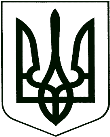 У К Р А Ї Н АКОРЮКІВСЬКА МІСЬКА РАДАКорюківський районЧернігівська областьР І Ш Е Н Н Я(__________ сесія сьомого скликання)__ грудня   2018 рокум.КорюківкаПро затвердження  Програми «Поводження з твердими побутовими відходами в Корюківській міській територіальній громадіна 2019-2021  роки»	З метою створення умов, що сприяють забезпеченню повного збирання, перевезення, утилізації, знешкодження та захоронення відходів і обмеження їх шкідливого впливу на навколишнє середовище та здоров’я людини, розглянувши рішення  виконавчого комітету міської ради  від _ грудня 2018 року № , рекомендації постійної комісії міської ради з питань житлово-комунального господарства, регулювання земельних відносин, будівництва та охорони навколишнього природного  середовища, керуючись  ст.26 Закону України "Про місцеве самоврядування в Україні",міська рада в и р і ш и л а : 	1. Затвердити Програму «Поводження з твердими побутовими відходами в Корюківській  міській територіальній громаді  на 2019 - 2021 роки», що додається.	2. Контроль за виконанням цього рішення покласти на постійну  комісію міської ради з питань житлово-комунального господарства, регулювання земельних відносин, будівництва та охорони навколишнього природного  середовища.Міський голова                                                                      Р.Р.АхмедовЗ А Т В Е Р Д Ж Е Н О                                                                           рішенням ________ сесії                                                                           Корюківської міської ради                                                                           сьомого скликання                                                                            від __ грудня 2018 рокуПРОГРАМА«Поводження з твердими побутовими відходами в Корюківській міській територіальній громаді на 2019-2021 роки»м. Корюківка2018 рікПАСПОРТ Програми  «Поводження з твердими побутовими відходами в Корюківській міській територіальній громаді на 2019-2021 роки» Загальна характеристика поводження з ТПВ,аналіз існуючих проблемПо Корюківківській міській раді на території об’єднаної громади розташований полігон твердих побутових відходів в м.Корюківка та сміттєзвалища в населених пунктах Наумівка, Сахутівка, Сядрине, Забарівка, Рейментарівка, Буда, Хотіївка, Бреч. Загальна площа  складає близько п’яти га.Збирання побутових відходів є основним завданням санітарного очищення території громади і здійснюється комунальним підприємствами міської ради ( Корюківська ЖЕК, КП «Благоустрій» КП «Батьківщина», КП «Убідське»).Для збирання та тимчасового зберігання відходів використовуються євро-контейнери . Контейнери для збирання побутового сміття по місту розміщені на асфальтованих площадках в житлових мікрорайонах за адресами: вул. Червонохутірська, вул. З. Космодем’янської, вул. Колгоспна, вул. Нова, вул. Дудка, вул. Індустріальна, вул. К.Маркса, вул. Щорса, вул. Шевченка, вул. Франка, вул. Зарічна, пер. Бульварний. Всі побутові відходи захоронюються на полігоні ТПВ. На полігоні ТПВ виконано обваловку території, дизбар’єр. Об'єкт паспортизовано.Ефективне вирішення питань, пов'язаних з поводженням з твердими побутовими відходами, можливе лише за умови визначення основних напрямів та розв'язання основних завдань з реалізації державної політики у сфері поводження з відходами, визначених Програмою поводження з твердими побутовими відходами в Корюківській міській територіальні громаді, яка враховує сучасний стан економіки міста, перспективи його соціального розвитку.Мета та основні завданняМетою Програми є створення умов, що сприятимуть забезпеченнюповного збирання, перевезення, утилізації, знешкодження та захороненнявідходів і обмеження їх шкідливого впливу на навколишнє середовище таздоров'я людини.Для досягнення цієї мети передбачається розв'язати такі основнізавдання:-зменшити обсяги захоронення відходів шляхом впровадження нових сучасних методів із збирання, перевезення, зберігання, переробки, утилізації та знешкодження;- впроваджувати нове обладнання у сфері поводження з відходами;- реформувати систему санітарного очищення;- організація збирання та вивезення ТПВ з приватного сектору міста та сіл об’єднаної громади;- посилення контролю за діючим звалищем побутових відходів та сміттєзвалищами в населених пунктах  громади для запобігання шкідливого впливу на довкілля та здоров’я людей, рекультивацію земельних ділянок після закриття звалища;- врегулювання тарифів та підвищення рентабельності і ефективностівиробничої діяльності;- покращення якості і розширення обсягів надання послуг;- впровадження системи моніторингу поводження з ТПВ та покращення обліку і звітності;- зменшення негативного впливу ТПВ на довкілля і здоров’я населення.Проблеми, що мають місце у сфері поводження з відходами, потребують невідкладного розв'язання та фінансування заходів.Питання інвестування цієї сфери повинно вирішуватися комплексно зарахунок усіх можливих джерел фінансування.3. Основні напрями розв'язання завданьВизначені завдання передбачається розв'язати за такими напрямками:- забезпечення застосування сучасних високоефективних сміттєвозів;- забезпечення локалізації негативного впливу на довкілля виведеного зексплуатації полігону ТПВ;- ліквідація несанкціонованих звалищ та санація території;- облаштування діючого сміттєзвалища, контейнерних майданчиків;- оновлення контейнерного господарства;- облаштування санітарних зон сміттєзвалища;- впровадження новітніх технологій щодо переробки ТПВ.4.  Механізм забезпечення виконання ПрограмиВиконання Програми відповідно до своїх повноважень забезпечуєтьсявиконкомом міської ради.Фінансове забезпечення виконання Програми здійснюється за рахуноккоштів державного бюджету, коштів обласного фонду охорони навколишнього природного середовища, коштів міського бюджету, а також інших джерел, не заборонених законодавством.Контроль за використанням бюджетних коштів, спрямованих на забезпечення виконання Програми здійснюється у порядку, встановленомузаконодавством.5. Очікувані результатиВиконання Програми дасть змогу:- зменшити шкідливий вплив побутових відходів на навколишнє природнесередовище та здоров'я людини;- створити умови для очищення території громади від забруднення побутовими відходами;- зменшити обсяги захоронення побутових відходів;- впровадити нові технології у сфері поводження з побутовими відходами;- поліпшити якість обслуговування населення громади у сфері поводження звідходами;- перетворити сферу поводження з побутовими відходами на самоокупну тарентабельну галузь комунального господарства.Секретар міської ради                                                     С.О.ОлійникДодаток до ПрограмиЗАХОДИщодо забезпечення виконання Програми поводження з твердими побутовими відходами в Корюківській міській територіальній громаді на 2019-2021 рокиСекретар міської ради                                                     С.О.Олійник1.Ініціатор розроблення ПрограмиКорюківська міська рада2.Дата, номер і назва документа органу виконавчої вади про розроблення ПрограмиЗакон України «Про місцеве самоврядування в Україні», Закон України «Про відходи»3.Розробник ПрограмиВиконавчий  апарат  Корюківської міської ради4.Відповідальний виконавецьВиконавчий комітетет Корюківської міської ради5.Учасники ПрограмиКорюківська міська рада, Корюківська ЖЕК, КП «Благоустрій»,КП «Батьківщина, КП «Убідське»6.Термін реалізації Програми2019-2021 роки8.Перелік місцевих бюджетів, які беруть участь у виконанні ПрограмиМіський бюджет9.Загальний орієнтовний обсяг фінансових ресурсів, необхідних для реалізації Програми, усього:6000,0 тис.грн., в тому числі:2019 рік-1500,02020 рік-2000,02021 рік-2500,0№ з/пЗаходиВиконанняя за рокамиВиконавці1Впровадження економічно обгрунтованих тарифів на послуги з вивезення та захоронення ТПВ2019-2021Корюківська ЖЕК2Придбання спецтехніки у сфері поводження з ТПВ2019-2021Корюківська міська рада3Придбання контейнерів для роздільного збирання ТПВ, баків, сміттєвих урн2019-2021Корюківська міська рада, Корюківська ЖЕК4Здійснення ремонту та обслуговування спецтехніки2019-2021Корюківська ЖЕК, КП «Благоустрій», КП «Батьківщина», КП «Убідське»5Впровадження роздільного збирання ТПВ2019-2021Корюківська ЖЕК, КП «Благоустрій», КП «Батьківщина», КП «Убідське»6Роботи із санітарного очищення території громади2019-2021Корюківська ЖЕК, КП «Благоустрій», КП «Батьківщина», КП «Убідське»7Ліквідація стихійних сміттєзвалищ на території громади2019-2021Корюківська ЖЕК, КП «Благоустрій», КП «Батьківщина», КП «Убідське»8Будівництво контейнерних майданчиків в мікрорайонах багатоповерхової забудови 2019-2021Корюківська міська рада9Впровадження:-системи моніторингу поводження з ТПВ;-правил з організації збирання, трансфортування та утилізації ТПВ;-порядку організації роботи  із санітарного очищення приватного сектору;-підвищення кваліфікації фахівців житлово-комунального господарства2019-2021Корюківська ЖЕК, КП «Благоустрій», КП «Батьківщина», КП «Убідське»10Оформлення земельних ділянок під сміттєзвалища в населених пунктах громади2019-2021Корюківська міська рада11Оформлення паспортів та документів на сміттєзвалища по місту та населених пунктах громади2019-2021Корюківська міська рада